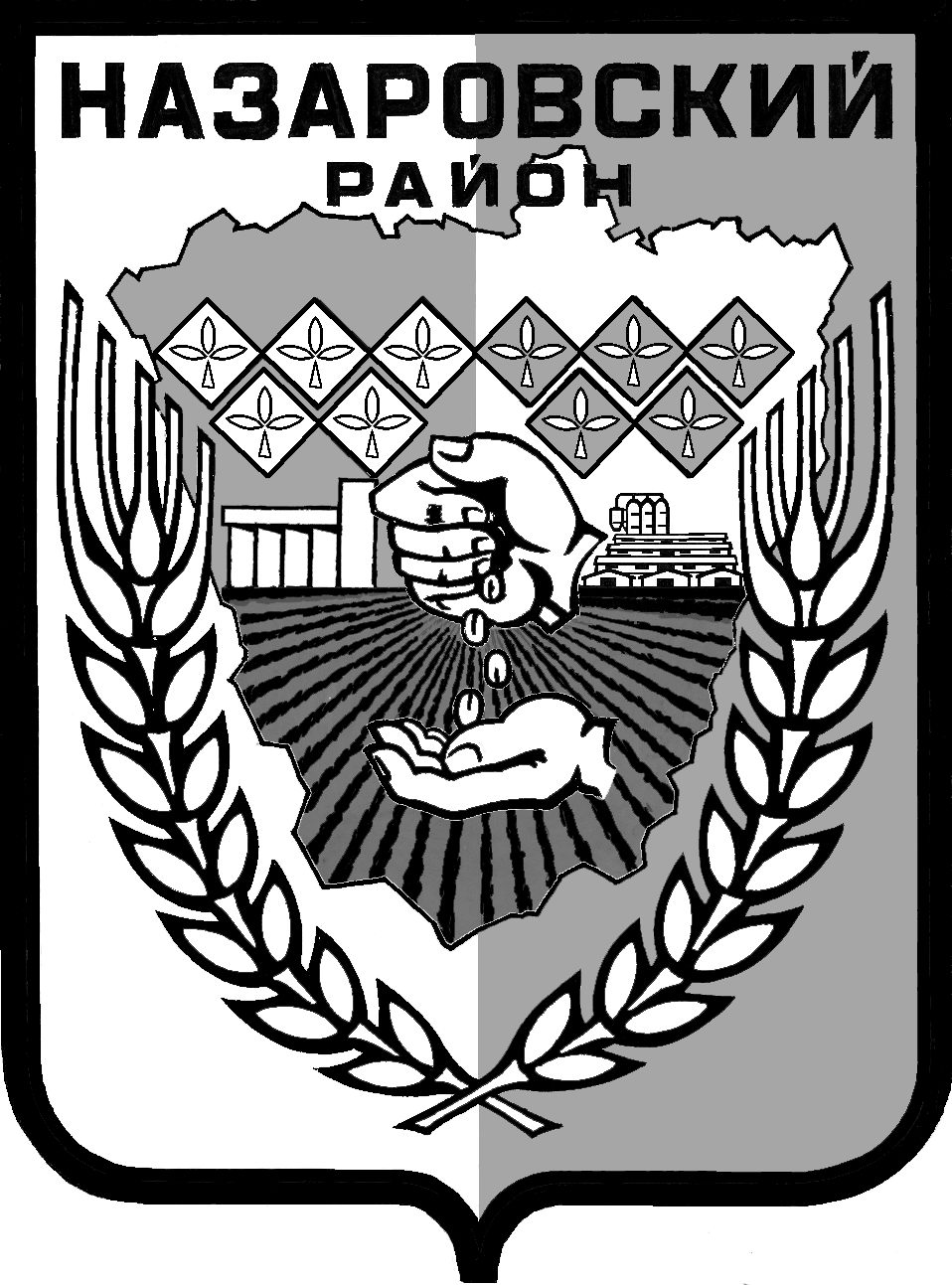 Администрация Назаровского районаКрасноярского краяПОСТАНОВЛЕНИЕ«07» 03 2018 г.                              г. Назарово                                            № 74-пО признании утратившим силу постановления администрации Назаровского района от 19.12.2016 г. № 370-п «Об утверждении ведомственного перечня муниципальных услуг и работ, оказываемых и выполняемых муниципальными образовательными учреждениями Назаровского района»В соответствии с пунктом 3 статьи 69.2 Бюджетного кодекса Российской Федерации, руководствуясь Уставом муниципального образования Назаровский район Красноярского края, ПОСТАНОВЛЯЮ:1. Признать утратившими силу пункты 1, 2 постановления администрации Назаровского района от 19.12.2016 г. № 370-п                            «Об утверждении ведомственного перечня муниципальных услуг и работ, оказываемых и выполняемых муниципальными образовательными учреждениями Назаровского района».2. Общему отделу администрации района (Мчедлишвили) разместить настоящее постановление на официальном сайте муниципального образования Назаровский район Красноярского края в информационно-телекоммуникационной сети «Интернет».3. Контроль за выполнением постановления оставляю за собой.4. Постановление вступает в силу в день, следующий за днем его официального опубликования в газете «Советское Причулымье» и распространяется на правоотношения, возникшие с 01.01.2018 года.Глава района					                                А.В. Шадрыгин